План:Вступление стр.2I.Создание МОТ, как составной части Версальского мирного договора. Причины её создания. стр.3«Золотой век» нормотворчестваОт технического сотрудничества к активному партнерствуII.Трехсторонняя структура МОТ стр.9Работодатели, трудящиеся и правительства за работойМеждународная конференция труда Административный советМеждународное бюро труда (МБТ)Основные подразделения МБТ  стр.11Бюро по деятельности предпринимателей.Бюро по деятельности трудящихсяДепартамент правительственной деятельности, законодательства и администрации трудаIII.Деятельность МОТ стр.14Морское судоходствоСектор общественного обслуживанияПромышленная деятельностьIV. Главные цели и задачи МОТ стр.17Декларация МОТ об основополагающих принципах 
и правах в сфере трудаМеждународные трудовые нормыОсновные конвенции МОТЗаключение. стр.21Список испльзованной литературы стр.23Приложения стр.24Филадельфийская декларацияСтраны-члены МОТСоциальная история МОТВступление.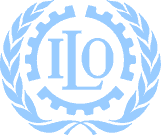    МОТ является одной из многосторонних организаций, наиболее успешно выполняющих свой мандат Восемь десятилетий ее истории позволяют сделать вывод о том, что залогом этого успеха служит стремление к обновлению в ответ на происходящие перемены. Рожденная в дни мимолетной: надежды, она пережила годы "великой депрессии" и мировой войны. МОТ была создана в 1919 г по замыслу промышленно развитых стран для решения их общих проблем, но ее стремительное развитие и творческие подходы привлекли к ней за два десятилетия после Второй мировой войны массу новых членов.     В период "холодной войны" Организация сохраняла свой универсальный характер, в то же время бескомпромиссно отстаивая свои основные ценности. Конец "холодной войны" и ускоренная глобализация мировой экономики в очередной раз поставили МОТ перед необходимостью пересмотреть свои задачи, программы и методы работы.Рожденная из хаоса мировой войны и закаленная испытаниями почти целого столетия, Международная организация труда построена на уставном принципе, гласящем, что всеобщий и прочный мир может быть установлен только на основе социальной справедливости.МОТ стояла у истоков таких достижений индустриального общества как 8-часовой рабочий день, политика занятости, охрана материнства, законы о детском труде и другие нормы, содействующие охране труда и мирным трудовым отношениям. Ни одна страна или отрасль не смогли бы провести их в жизнь без одновременных действий в этом направлении со стороны других.В данной работе я попытался дать не только общее представление об организации, но и попытался осветить её насущные проблемы и задачи на сегодняшний день, которые преобрели качественно иной характер за последние годы, из-за преобразования всей мировой экономики, что естественно отразилось, не лучшим образом, на трудящихся многих стран. МОТ, на мой взгляд, является одной из тех организаций, которые работают на благо всего человечества  во имя достижения социальной справедливости, что делает наш мир ещё более цивилизованней и культурней.I.Создание МОТ, как составной части Версальского мирного договора. Причины её создания.Универсальная по своему характеру, МОТ зародилась на социальной почве Европы и Северной Америки XIX века. В этих двух регионах шла промышленная революция и бурный экономический рост зачастую достигался ценой тяжелейших человеческих страданий. Идея о принятии международного трудового законодательства возникла в начале XIX столетия в результате размышлений морального и экономического порядка по поводу человеческих издержек промышленной революции. Эту идею поддержали многие выдающиеся промышленники, в том числе Роберт Оуэн и Даниэль Легран, а также ряд политических деятелей и экономистов. Предтечи МОТ выдвигали три довода в пользу принятия международных трудовых норм. Первый из них, гуманитарного плана, указывал на необходимость облегчить тяжелую долю трудящихся масс. Эта инициатива исходила, однако, не от них, а от промышленного среднего класса. Организованное рабочее движение возникло лишь позже, когда в ряде стран были устранены различные препятствия для реализации права на свободу объединения. Второй довод, скорее политического плана, подчеркивал важность укрепления социального мира в промышленно развитых странах с целью предотвратить общественные потрясения. Политически прозорливые отцы-основатели МОТ поддержали реформистские устремления среди трудящихся, чтобы отвратить их от коммунистической пропаганды, которая все шире распространялась в Европе после Октябрьской революции 1917 г, в России. Третий довод носил экономический характер; указывалось на то, что международное регулирование труда поможет странам с защитным трудовым законодательством избежать потерь, которые влечет подобная социальная политика для их внешней торговли. Другими словами, такое регулирование позволило бы уравнять международную конкурентоспособность всех государств. Эти аргументы приведены в Преамбуле к принятому в 1919 г. Уставу МОТ, которая открывается словами о том, что всеобщий и прочный мир может быть установлен только на основе социальной справедливости; затем они были уточнены в Филадельфийской декларации 1944 г. И звуча сегодня, в эпоху глобализации, как нельзя более уместно, они остаются идеологическим фундаментом МОТ. Предложения исторических предшественников МОТ часто просто игнорировались правительствами. Однако в последние десятилетия XIX века их подхватили различные общественные объединения, особенно активные во Франции, Германии и Швейцарии. Под влиянием этих организаций идея введения подобного международного законодательства распространилась в политических, религиозных, научных и экономических кругах, а также впервые и в мире труда. Наиболее значительным итогом этого интеллектуального движения стало создание в 1901 г. в Базеле Международной ассоциации правовой защиты трудящихся. На национальном уровне другим предшественником защитного трудового законодательства стали социальные законы правительства Германии, принятые на протяжении последних двух десятилетий XIX века. В 1905-1906 гг. Швейцария созвала в Берне дипломатические конференции, которые завершились принятием первых двух международных трудовых конвенций: одной о регулировании ночного труда женщин, а другой - о прекращении использования белого фосфора в производстве спичек. В годы Первой мировой войны несколько международных встреч провели профсоюзы. Их участники требовали ввести ряд социальных положений в будущий мирный договор, а также создать международный орган, занимающийся условиями труда. Также выдвигалось требование компенсации за жертвы, на которые пошли трудящиеся массы во время войны.Акт об учреждении МОТ был разработан Комиссией по международному трудовому законодательству, созданной Парижской мирной конференцией в 1919 г. Он вошел в качестве Части XIII в Версальский мирный договор. Ведущую роль при этом сыграли Франция и Великобритания. Авторами английского текста, который Комиссия приняла за основу, были будущие руководители Международного бюро труда Гарольд Батлер и Эдвард Филэн. С момента своего рождения Организация приобретала черты, заметно отличавшие её' от других учреждений Лиги Наций, предшественницы Организации Объединенных Наций между двумя мировыми войнами.         В то время, как становление и работа Лиги проходили со значительными трудностями, МОТ быстро стала эффективно действующей орпанизацией: секретариат во главе с такой выдающейся личностью, как Альбер Тома, вел активный диалог с министрами труда, с высокой отдачей работала Международная конференция труда, принявшая за первые два года - 1919-1920 - девять Конвенций и десять Рекомендаций.      «Золотой век» нормотворчестваСозданная для выработки международных трудовых норм и контроля за их применением, МОТ в первые 40 лет существования направляла основную часть своих усилий на выполнение этой главной задачи. В течение 20-летнего периода - с 1919 по 1939 г. - было принято 67 Конвенций и 66 Рекомендаций. Первоначально нормы затрагивали, в основном, условия труда: первая конвенция 1919 г. регламентировала рабочее время, установив продолжительность рабочего дня в известные восемь часов, а недели - в 48 часов. Условия занятости стали предметом целого ряда норм.В 1926 г. было принято важное нововведение - Международная конференция труда создала механизм контроля за применением норм, который существует и поныне. Был образован Комитет экспертов, состоящий из независимых юристов. Он анализирует доклады правительств о соблюдении ратифицированных ими Конвенций и представляет каждый год Конференции собственный доклад. Его мандат был затем расширен, так что теперь Комитет рассматривает и доклады о соблюдении нератифицированных Конвенций. Апьбер Тома, благодаря которому в течение 13 лет Организация занимала в мире сильные позиции, скончался в 1932 г. Его преемник Гарольд Батлер столкнулся с проблемой массовой безработицы, порожденной "великой депрессией". Все эти годы представители трудящихся и работодателей на Конференции противостояли друг другу по вопросу о сокращении рабочего времени без каких-либо видимых результатов. В 1934 г., в период правления президента Франклина Д. Рузвельта, Соединенные Штаты, которые не входили в Лигу Наций, стали членом МОТ.В мае 1940 г. новый директор Джон Уайнант, учитывая положение Швейцарии в центре охваченной войной Европы, перевел штаб-квартиру Организации из Женевы в Монреаль (Канада). В 1944 г. делегаты Международной конференции труда приняли Филадельфийскую декларацию. Она вошла в качестве приложения в Устав и поныне является хартией целей и задач МОТ. Декларация открывается подтверждением фундаментальных принципов МОТ; она, в частности, гласит, что "труд не является товаром', что "свобода слова и свобода объединения являются необходимым условием постоянного прогресса" и что "нищета в любом месте является угрозой для общего благосостояния". Декларация предвосхитила Устав Организации Объединенных Наций и Всеобщую декларацию прав человека.От технического сотрудничества к активному партнерствуПосле Второй мировой войны для МОТ началась новая эпоха. Избрание в 1948 г. американца Дэвида Морса Генеральным директором МБТ совпало с возобновлением нормотворческой деятельности Организации и началом ее программы технического сотрудничества.Конвенции, принятые после Второй мировой войны, касались важной проблемы прав человека (свобода объединения,устранение принудительного труда и дискриминации, а также ряда технических проблем  в сфере труда). В 1948 г, была одобрена главная конвенция (№ 87) о свободе объединения. Она оказала и продолжает оказывать значительное влияние на мир труда, способствовала выработке специальной процедуры в этой области.В течение 22-летнего периода пребывания на посту директора Дэвида Морса число государств-членов МОТ удвоилось, Организация обрела универсальный характер, промы-шленно развитые страны оказались в меньшинстве по отношению к развивающимся, бюджет возрос в пять раз, а число сотрудников МБТ - в четыре раза.В 1969 г, Генеральным директором стал Уилфред Дженкс, посвятивший Организации всю свою трудовую жизнь. Он был одним из авторов Филадельфийской декларации и главным создателем специальной процедуры для расследования жалоб на нарушение свободы объединения. Тогда же МОТ по случаю своей 50-й годовщины была удостоена Нобелевской премии мира. На церемонии предоставления престижной награды пред- седатель Комитета по Нобелевским премиям заявил, что "МОТ, одно из немногих творений человечества, которым оно может гордиться, оказала заметное влияние на законодательство всех стран".Генеральный директор Франсис Бланшар, занимавший этот пост с 1974 по 1989 г., смог отвести от Организации серьезный удар, которым грозил кризис, вызванный решением США приостановить свое членство (с 1977 по 1980 г) МОТ активно содействовала освобождению Польши от коммунистической диктатуры через деятельность комиссии по расследованию мер, предпринятых против профсоюза "Солидарность'' в нарушение Конвенции № 87 о свободе объединения, ратифицированной Польшей в 1957г.За Ф. Бланшаром последовал бельгиец Мишель Хансенн. первый Генеральный директор после окончания "холодной войны". Он взял курс на большую децентрализацию деятельности и ресурсов женевской штаб-квартиры в рамках политики активного партнерства. Декларация об основополагающих , принципах и правах в сфере труба принятая Международной конференцией труда в июне 1998 г, ознаменовала собой всеобщее признание обязательства, вытекающего из самого факта членства в Организации, уважать и активно реализовывать основные права, являющиеся предметом ряда Конвенций МОТ, даже если они не были ими ратифицированы. Это свобода объединения, реальное признание права на коллективные переговоры, устранение всех форм принудительного или обязательного труда, детского труда, дискриминации в области труда и занятий В свою очередь Декларация содержит признание обязательства МОТ помогать своим членам в достижении этих целей.В марте 1999 г. новый Генеральный директор МБТ Хуан Сомавия (Чили), первый представитель южного полушария, возглавивший Организацию, присоединился к международному консенсусу о содействии открытому обществу и открытой  экономике в той мере, в какой это "принесет реальные выгоды простым людям и их семьям" X. Сомавия намерен "модернизировать трехстороннюю структуру Организации и помогать использовать ее таким образом, чтобы ценности МОТ играли ведущую роль в новой глобальной реальности".         II.Трехсторонняя структура МОТРаботодатели, трудящиеся и правительства за работойМОТ всегда была уникальным форумом, на котором правительства и социальные партнеры 175 государств-членов могут свободно и открыто обсуждать свою национальную политику и практику. Трехсторонняя структура МОТ делает ее единственной международной организацией, в которой объединения работодателей и трудящихся имеют равный голос с правительствами в формировании ее политического курса и программ.МОТ поощряет трипартизм и внутри государств-членов, содействуя социальному диалогу между профсоюзами и работодателями, которые участвуют в выработке и проведении в жизнь, когда это необходимо, политики в социально-экономической области, а также по ряду других направлений. Каждая страна-участница имеет право послать на Международную конференцию труда четырех делегатов: двух от правительства и по одному от трудящихся и работодателей, которые могут выступать и голосовать независимо друг от друга.Международная конференция труда МКТ проводится в июне каждого года в Женеве. Делегатов сопровождают технические советники. Наряду с делегатами правительства в Конференции обычно участвуют и выступают члены кабинета министров, ответственные за сферу труда в своих странах. Представители предпринимателей и трудящихся могут выступать и голосовать независимо от делегатов правительства и даже против них, так же как и против друг друга.Конференция является всемирным форумом для обсуждения общих трудовых и социальных проблем и международных трудовых норм; она определяет общую политику Организации. Каждые два года Конференция принимает двухлетнюю программу работы и бюджет МОТ, который слагается из взносов государств-членов.Административный советВ период между конференциями работой МОТ руководит Административный совет, в который входят 28 представителей правительств, 14 представителей трудящихся и 14 представителей работодателей. Этот исполнительный совет проводит свои заседания три раза в год в Женеве. Он принимает решения по политике Организации, определяет ее программу и бюджет, которые затем представляются на Конференцию для утверждения. Совет также избирает Генерального директора МБТ.Десять правительственных мест в нем постоянно закреплены за странами, наиболее развитыми в промышленном отношении (Бразилия, Китай, Франция, Германия, Индия, Италия, Япония, Российская Федерация, Великобритания, США). Представители других стран-участниц избираются в Административный совет делегатами правительств на Конференции на трехлетний срок с учетом географического распределения. Предприниматели и трудящиеся сами и по отдельности избирают своих членов.Международное бюро трудаМеждународное бюро труда в Женеве является постоянным секретариатом Международной организации труда, ее штаб-квартирой, исследовательским центром и издательством. Административно-управленческие функции децентрализованы и осуществляются региональными и местными отделениями и бюро. Руководит Секретариатом Генеральный директор МБТ, избираемый на пятилетний срок с возможностью переизбрания. В штаб-квартире в Женеве и более чем 40 представительствах по всему миру работают около 2500 специалистов и служащих. Регулярно проводятся также региональные конференции государств-членов МОТ, которые рассматривают вопросы, представляющие для них особый интерес.Административному совету и Бюро помогают в их деятельности трехсторонние комитеты, охватывающие основные отрасли промышленности, и комитеты экспертов по таким вопросам, как профессиональное обучение, совершенствование методов управления, гигиена и охрана труда, трудовые отношения, рабочее образование и особые проблемы отдельных категорий трудящихся - молодежи, женщин, инвалидов и т. д.С самого начала МОТ уделяла особое внимание торговому флоту, деятельность которого в силу самой его природы и масштабов носит международный характер. Благодаря работе специальных (морских) сессий Международной конференции труда и Объединенной морской комиссии был выработан целый ряд Конвенций и Рекомендаций по проблемам моряков и рыбаков.Основные подразделения МБТБюро по деятельности предпринимателей.Успешно работающие предприятия составляют основу любой стратегии расширения занятости и повышения уровня жизни. Многое в повседневных отношениях между работодателями и трудящимися на больших и малых предприятиях берет свое начало в происходящем на международной арене, дебатах и принимаемых решениях. Законодательство об охране труда, рабочем времени или прекращении занятости зачастую вводится отдельными странами вслед за одобрением международных актов в этой сфере. Потребность предприятий в получении новейшей информации и консультаций в данной области сегодня особенно велика.Организации предпринимателей на национальном и международном уровнях предоставляют такую информацию предприятиям наиболее эффективным и экономичным путем, облегчают их деятельность в окружающей социальной среде и в области человеческих ресурсов. Их информационный и представительский потенциал может помочь руководству предприятия понять происходящее в деловой окружающей среде и влиять на нее, пользоваться возможностями для роста торговли, инвестиций и получения конкурентных преимуществ, которые открываются благодаря расширяющейся глобализации мировой экономики.Бюро по деятельности предпринимателей МБТ работает с их организациями, помогая им эффективно выполнять эти функции. Оно проводит программу содействия объединениям работодателей в развивающихся странах, тех, которые осуществляют переход к рыночной экономике, а также в странах, переживших разного рода конфликты. В ее рамках оказывается помощь этим организациям по предоставлению услуг, необходимых предприятиям. Подтверждая таким образом свою полезность, они привлекают новых членов, что в свою очередь усиливает эффективность и размах деятельности этих объединений с целью создать деловую окружающую среду, содействующую росту предприятий.Бюро по деятельности трудящихся      Последствия далеко идущих перемен в глобализирующемся мире особенно сказываются на занятости, условиях труда, заработной плате и самой организационной структуре профсоюзов. Начиная с создания МОТ в 1919 г. профсоюзное движение видело в МОТ опору для своей деятельности и важнейший центр для установления контактов на международном уровне.Бюро по деятельности трудящихся является специализированным подразделением МБТ. Его задача - поддерживать тесные связи с профсоюзными объединениями в различных странах, предоставлять ресурсы МОТ в их распоряжение, помогать Организации чутко реагировать на их проблемы, приоритеты, интересы и мнения и действовать с учетом этого.С этой целью Бюро координирует всю деятельность МОТ, касающуюся организаций трудящихся. Его главные цели:• содействовать развитию и укреплению представительных, независимых и демократических профсоюзных организаций;• расширять их возможности по участию в переговорах по политическим, экономическим и социальным вопросам и в принятии решений в данных областях;• помогать профсоюзам активно участвовать в деятельности МОТ.Другие услуги, предоставляемые Бюро профсоюзным организациям, включают публикации, техническую помощь, исследования и обучение. Специалисты МБТ по деятельности трудящихся и профсоюзному образованию оказывают им помощь по всему миру.Департамент правительственной деятельности, законодательства и администрации трудаЭффективное регулирование труда в ответ на социально-экономические перемены вносит важный вклад в улучшение условий труда и, в то же время, в национальное развитие.МОТ помогает странам вырабатывать и совершенствовать свою политику и законодательство в сфере труда, регулирование в этой области, укреплять инспекцию труда и службы занятости.Департамент правительственной деятельности, законодательства и администрации труда вместе с Бюро по деятельности предпринимателей и Бюро по деятельности трудящихся предлагает уникальный набор услуг по развитию возможностей министерств труда и других соответствующих правительственных органов по налаживанию и ведению социального диалога. Сюда входят как традиционные функции поддержки правительств, совершенствования законодательства и управления в сфере труда, так и комплексное содействие министерствам труда и соответствующим государственным органам в выработке экономической и социальной политики в целом. Особое внимание уделяется проблемам структурной перестройки экономики и реформы государственного сектора,Департамент координирует сводную межотраслевую программу укрепления общего управления и структуры органов по труду, в том числе инспекций труда и служб занятости. Уделяется также внимание процессу реформирования трудового законодательства как главного фактора содействия трипартиз-му и социальному диалогу.III.Деятельность МОТГде бы человек ни трудился - на стройке или в банке, в школе или на фабрике, в шахте или на ферме, он работает в определенной отрасли экономики, имеющей свои технические, экономические и социальные отличия. Многие вопросы в сфере труда имеют явно отраслевой характер, а общие проблемы, такие как последствия глобализации, гибкий график рабочего времени и т. д. могут принимать различные формы в зависимости от отраслевого контекста.Отраслевая деятельность МОТ направлена на повышение способности различных отраслей эффективно и на справедливой основе решать проблемы в сфере труда. МОТ регулярно проводит международные отраслевые встречи, разрабатывающие рекомендации, которые служат ориентиром для выработки промышленной политики и проведения практических мер государствами-членами МОТ. Было также принято множество международных трудовых норм, касающихся определенных отраслей, особенно торгового флота.Постоянное внимание уделяется 22 промышленным отраслям, морскому судоходству, сфере обслуживания - общественной и частной.Морское судоходствоНа условия труда и жизни моряков большое влияние оказывает практика вторичного подряда, работа на судах, зарегистрированных за рубежом, частая смена собственника и места регистрации судна. В портах автоматизация обработки грузов и структурная перестройка привели к сокращению рабочей силы.Общая цель деятельности МОТ в данной отрасли - содействие социальному и экономическому прогрессу на морском и речном транспорте, в рыболовстве и портовом хозяйстве, в первую очередь в отношении условий труда и жизни трудящихся.Важной вехой последних лет стала 84-я (морская) сессия Международной конференции труда 1996 г. Она приняла семь новых международных трудовых норм, касающихся инспекции труда, вербовки и рабочего времени моряков. Основываясь на докладе, который готовит МБТ, Объединенная морская комиссия устанавливает минимальный размер оплаты труда моряков, который используется в качестве ориентира при заключении коллективных соглашений различными категориями трудящихся отрасли во всем мире.Особое значение имеет Конвенция (№ 147) 1976 г. о минимальных нормах в торговом флоте, поскольку на ее положениях основаны почти все региональные соглашения между соответствующими органами различных стран о проведении инспекций судов, зарегистрированных за рубежом. В европейском регионе в конце 1997 г. власти провели широкую кампанию проверки всех судов, заходящих в порты, использовав при этом документы, подготовленные МБТ в отношении некоторых аспектов Конвенции № 147.Сектор общественного обслуживанияГосударственная служба играет важнейшую роль в обществе и экономике, и в прошлом ее часто называли "главным средством решения проблем". В 1994 г. на долю правительственных организаций приходилось около 13% ВВП промышленно развитых стран. Сегодня споры идут о том, в какой мере государство должно и может вводить там механизмы рыночного типа или проводить приватизацию с целью повышения его эффективности в интересах общества. На нескольких встречах МБТ за последние годы рассматривался вопрос о развитии человеческих ресурсов и структурной перестройке в данном секторе. В январе 1997 г, на Симпозиуме о конвергенции средств мультимедиа обсуждался вопрос о социальных и трудовых последствиях перехода к глобальному информационному обществу.Промышленная деятельностьЗа последние годы МОТ провела трехсторонние встречи по сельскому хозяйству, химической, лесной, металлургической, нефтеперерабатывающей, электронной, машиностроительной, легкой и пищевой промышленности. Они стали форумом для обмена мнениями и международным опытом. Подобные встречи дают ориентиры для национальной политики и помогают выработать согласованные международные, подходы к отраслевым проблемам.Вспомогательная деятельность включает предоставление технических консультаций и оказание конкретной поддержки партнерам МОТ, в том числе при проведении национальных симпозиумов и создании компьютерных информационных сетей, содействие социальному диалогу и применению норм.IV. Главные цели и задачи МОТВ своей деятельности Международная организация труда руководствуется четырьмя стратегическими целями:продвижение и проведение в жизнь основополагающих принципов и прав в сфере труда; создание больших возможностей для женщин и мужчин в получении качественной занятости и дохода; расширение охвата и эффективности социальной защиты для всех; укрепление трипартизма и социального диалога. Если очень коротко охарактеризовать деятельность организации, то можно выделить следующие основные направления:       ● разработка международной политики и программ с целью     содействовать основным правам человека, улучшению условий труда и  жизни, расширению возможностей занятости;  создание международных трудовых норм, подкрепленных уникальной системой контроля за их соблюдением; эти нормы служат ориентиром для национальных органов в проведении в жизнь такой политики; проведение в жизнь обширной программы международного технического сотрудничества, вырабатываемой и осуществляемой в активном партнерстве с участниками Организации, в т.ч. оказание помощи странам в ее эффективной реализации; вопросы профессиональной подготовки и обучения, исследования и издательская деятельность в поддержку этих усилий. Декларация МОТ об основополагающих принципах 
и правах в сфере трудаВ 1998 году Международная конференция труда приняла торжественную Декларацию об основополагающих принципах и правах в сфере труда, в которой подтверждается решимость международного сообщества "соблюдать, содействовать применению и добросовестно претворять в жизнь" право трудящихся и работодателей на свободу объединения и коллективные переговоры, действовать в направлении ликвидации всех форм принудительного или обязательного труда, полного устранения детского труда и дискриминации в области найма и занятий. В Декларации подчеркивается, что все государства-участники несут обязательство соблюдать эти принципы вне зависимости от того, ратифицировали они соответствующие Конвенции или нет.Международные трудовые нормыОдна из самых давних и важных функций МОТ - принятие трехсторонней Международной конференцией труда (с участием представители правительств, работодателей и трудящихся) конвенций и рекомендаций, устанавливающих международные трудовые нормы. Ратифицируя конвенции, государства-члены берут на себя обязательство последовательно проводить в жизнь их положения. Рекомендации служат руководство в области политики, законодательства и практики.Конвенции и рекомендации, принятые начиная с 1919 года, затрагивают фактически весь круг проблем труда, включая некоторые основные права человека (в первую очередь, свободу объединения, право на организацию и коллективные переговоры, отмену принудительного и детского труда, устранение дискриминации в занятости), регулирование вопросов труда, трудовые отношения, политика занятости, охрана и гигиена, условия труда, социальное обеспечение, занятость женщин и особых категорий, таких как трудящиеся-мигранты и моряки.Государства-члены должны представлять все конвенции и рекомендации, принимаемые Конференцией, компетентным национальным органам, которые решают, какие меры следует по ним принять. Число ратификаций конвенций продолжает увеличиваться. Чтобы обеспечить их применение в законодательстве и на практике, МОТ установила процедуру контроля, наиболее совершенную по сравнению с другими подобными международными процедурами. Она основано на объективной оценке независимыми экспертами того, как выполняются обязательства, и на рассмотрении отдельных случаев трехсторонними органами МОТ. Существует особый порядок рассмотрения жалоб на нарушение свободы объединения.Основные конвенции МОТ№ 29 Конвенция о принудительном или обязательном труде, 1930 года. Требует запрещения принудительного или обязательного труда во всех формах. Допускаются определенные исключения, такие как военная служба, надлежащим образом контролируемые исправительные работы, труд при чрезвычайных обстоятельствах, таких как военные действия, при пожаре, землетрясениях...№ 87 Конвенция о свободе ассоциации и защите права на организацию, 1948 года. Устанавливает право всех трудящихся и предпринимателей на создание и вступление в организацию по своему выбору без получения предварительного разрешения и устанавливает ряд гарантий свободы их деятельности без вмешательства органов государственной власти.№ 98 Конвенция о праве на организацию и на ведение коллективных переговоров, 1949 года. Предусматривает защиту от антипрофсоюзной дискриминации, защиту организаций трудящихся и предпринимателей от взаимного вмешательства, а также меры по содействию коллективным переговорам.№ 100 Конвенция о равном вознаграждении, 1951 года. Призывает устанавливать равную оплату для мужчин и женщин за труд равной ценности.№ 105 Конвенция об упразднении принудительного труда, 1957 года. Запрещает использование любой формы принудительного или обязательного труда в качестве средства политического подавления, воспитания, наказания за выражение политических и идеологических взглядов, мобилизации трудовых ресурсов, установления трудовой дисциплины, наказания за участие в забастовках или дискриминации.№ 111 Конвенция о дискриминации в области труда и занятий, 1958 года. Призывает к проведению национальной политики, направленной на устранение дискриминации при найме, профессиональной подготовке, в отношении условий труда по признаку расы, цвета кожи, пола, веры, политических взглядов, национальному или социальному происхождению, на содействие равенству возможностей и обращения.№ 138 Конвенция о минимальном возрасте для приема на работу, 1973 года. Имеет целью устранение детского труда; устанавливает, что минимальный возраст для приема на работу не должен быть ниже возраста завершения обязательного образования.Заключение.В настоящее время перед МОТ стоят качественно иные цели и задачи, чем те, которые стояли перед ней какие-нибудь 15-20 лет тому назад. Это связано прежде всего с глобализацией мировой экономики отрицательные последствия которой сказываются на трудящихся всех стран, которые вынуждены работать в условиях ужесточения конкуренции, ускорения технологических перемен, роста социального неравенства и сокращения возможностей правительств.Одно из последствий глобализации — рост спроса на квалифицированную рабочую силу в ущерб трудящимся с низкой квалификацией. отмечается в докладе со ссылкой на исследование, проведенное МБТ. Оно также выявило "почти повсеместное снижение налогообложения высоких доходов". что означает сокращение доли национального дохода, перераспределяемой в пользу менее обеспеченных слоев. В период с 1986 по 1998 г. такое снижение налогообложения было зарегистрировано в 67 из 69 обследованных стран. Если эта тенденция сохранится, "правительства скоро лишатся важного механизма, с помощью которого можно корректировать растущее неравенство доходов".Глобализация также выявила и усугубила слабость позиций развивающихся стран с их узкой экспортной базой, поскольку возросла их зависимость от колебаний цен на всемирном рынке. Они стали гораздо более уязвимы к всплескам и спадам финансовых потоков, стихийно и беспрепятственно перемещающихся на глобальном рынке. Существует опасность того. что эти краткосрочные колебания, не вызванные в своей основе глубинными экономическими причинами, "будут определять обменные курсы и, следовательно, производство и занятость. Поэтому перед МОТ сейчас стоят четыре стратегические задачи: это продвижение и проведение в жизнь основополагающих принципов и прав в сфере труда; создание более широких возможностей для женщин и мужчин в получении качественной занятости и дохода; расширение охвата и эффективности социальной защиты для всех; укрепление трипартизма и социального диалога. Помимо ориентации технических программ МОТ на достижение четырех стратегических целей и проведения восьми приоритетных программ "In focus", затрагивающих такие области, как охрана и гигиена труда на производстве, содействие малым и средним предприятиям, устранение дискриминации и тендерного неравенства, содействие выполнению положений Декларации МОТ об основополагающих принципах и правах в сфере труда и устранение детского труда, начато также радикальное реформирование контрольного механизма МОТ.Список испльзованной литературы.1. Издание бюро МОТ в Москве.  «Что такое МОТ? Чем она занимается». (Москва 2000) стр 3-36 2.МБТ.-Женева.1991. Конвенции и рекомендации принятые Международной конференцией труда  4. «Трудовой мир»(журнал) №5(28) декабрь 1999г. стр 5Филадельфийская декларацияВ 1944 г. на сессии в Филадельфии (США) Международная конференция труда приняла Филадельфийскую декларацию, в которой уточняются цели и задачи Организации.В Декларации воплощены следующие принципы:• труд не является товаром;• свобода слова и свобода объединения являются необходимым условием постоянного прогресса;• нищета в любом месте является угрозой для общего благосостояния;• все люди, независимо от расы, веры или пола, имеют право на осуществление своего материального благосостояния и духовного развития в условиях свободы и достоинства, экономической устойчивости и равных возможностей;.